Lexa am ersten Tag bei uns, noch ganz schüchtern…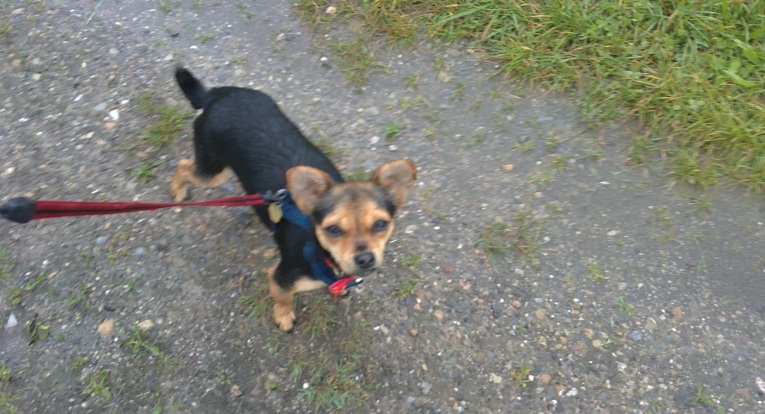 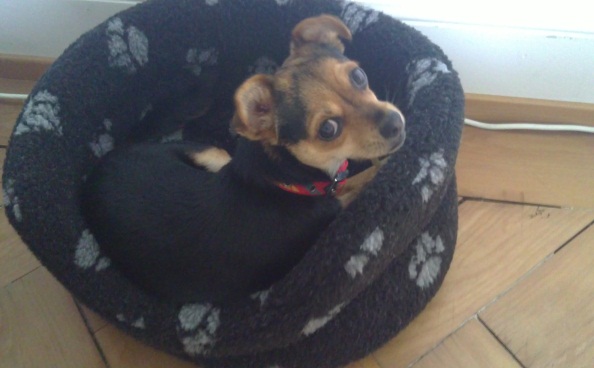 …mit der besten Freundin….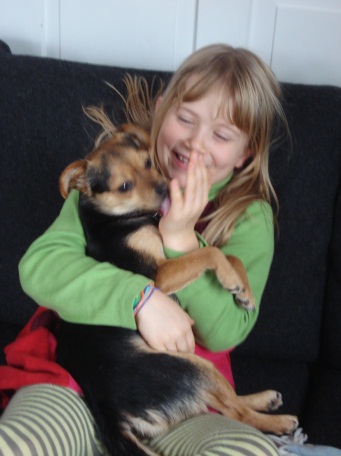 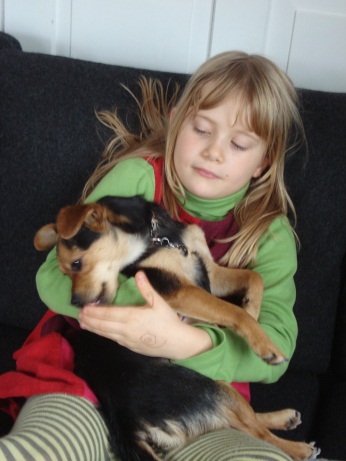 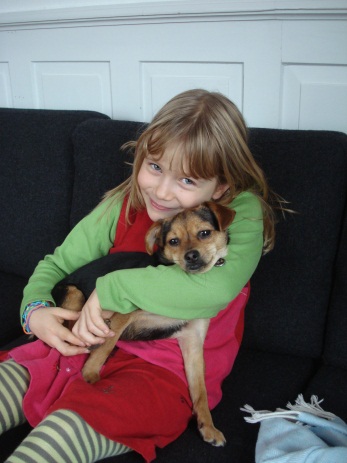 ….und am geniessen.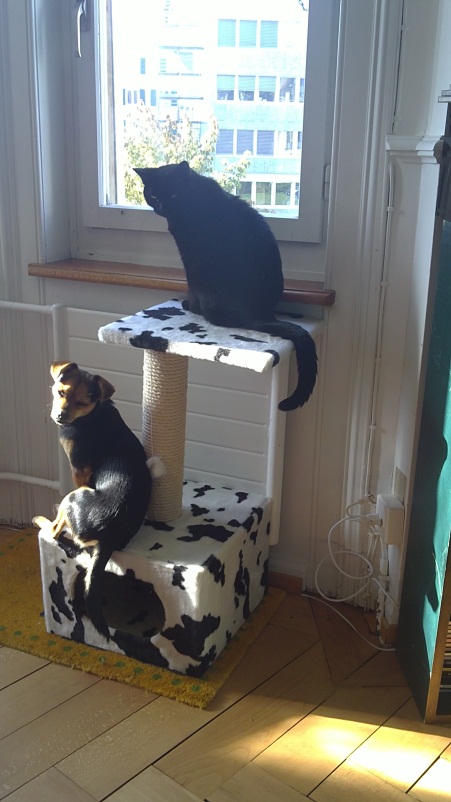 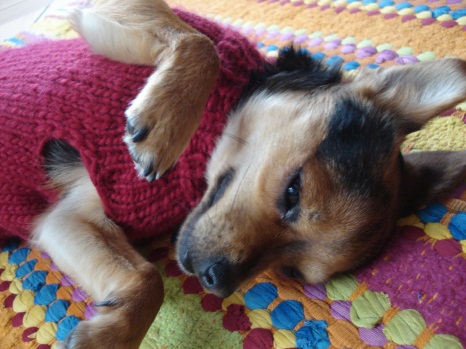 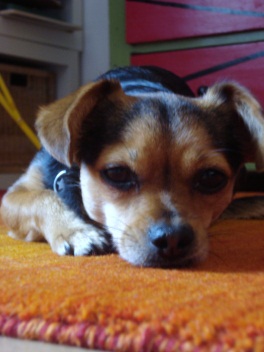 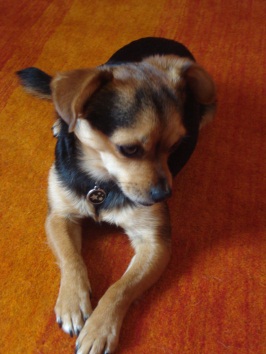 Beim Aussicht bestaunen auf dem Goldenberg….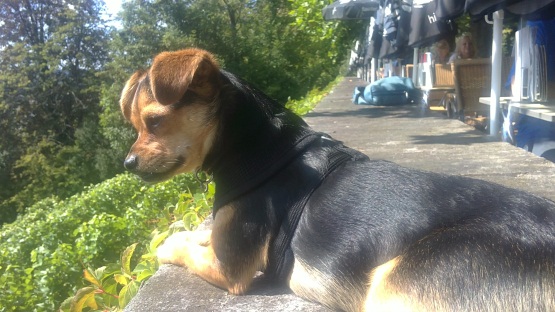 	Mit dem Büsi im Einklang